COM POTS SER UN CABRONET O CABRONETA?Se’ns acudeixen moltes formes, però nosaltres t’explicarem com ser-ho tan sols de CABRONETS DEL NORD!Pots venir a provar amb nosaltres a dos correfocs (exceptuant el la Mercè al setembre, aquest no és adient per provar).Per venir a provar has de fer el següent:Has de llegir, junt amb els teus pres, el fitxer “RESUM DE FORMACIÓ DE FOC”, signar-lo tots i retornar-lo a nosaltres. No et preocupis, és molt fàcil i abans del correfoc uns dels nostres SUPERDIABLES t’ho tornarà a explicar i et donarà els consells necessaris.Ens hauràs de fer un ingrés de 7 euros, en concepte d’assegurança d’accidents, 7 dies abans del primer correfoc de prova al que vulguis venir. (Legalment estem obligats a tenir una assegurança d’accidents per poder cremar, és OBLIGATORI).Hauràs d’aconseguir-te uns guants de pell, tipus jardiner ja estan bé, i algun mocador per tapar el coll, i pensa que la roba que has de portar a sota ha de ser de coto, per exemple texans i samarreta.Nosaltres et deixarem per aquests dos correfocs de prova:Un vestit, casaca i pantaló de la colla a tu  i una casaca per el teu pare/mare perquè t’acompanyin durant el correfoc. Una maça, que és el pal on posaràs els petards per cremar.Unes ulleres per protegir els ulls. Desprès si et quedes amb nosaltres hauràs de comprar-te unes o una pantalla de cara.Si malgrat tot això, desprès de provar insisteixes en ser una CABRONET / CABRONETA, perquè el foc et crida i vols ser més diable que angelet, t’acollirem el nostre infern particular, i només quedarà per parlar, del que més mal fa, sobretot al pares, LA PASTA...QUOTES 2017: (Anuals de gener a desembre)QUOTA CABRONETS.....20 euros per nen. El primer any no caldrà que la paguis, ja pagaràs prou pel vesturari!!!!QUOTA XIROC................40 euros per família.Son una secció de l’ASSOCIACIÓ ENTITAT XIROC, en concret de la de Cultura i Tradicions Populars Catalanes, i per tant hem de pagar la quota a la entitat.ASSEGURANÇA D’ACCIDENTS.....7 euros per persona.Tots el integrants de la família que vinguin normalment als correfocs, han de pagar l’assegurança, aconsellem que ho siguin tan el pare com la mare, així tots fem més pinya. Els teus 7 euros ja els has pagat per poder provar. Si al final t’ho has repensat i renegues del foc, no els tornem, perquè som una mica CABRO....PREUS MATERIAL 2017 (Es paguen un sol cop, per sort)VESTIT INFANTIL.......100 euros.CASACA ADULT...............50 euros.Els vestits són material de la colla i si hi ha talles disponibles s’aprofiten les que han deixat antics Cabronets/Cabronetes, sempre que estiguin en bon estat. Conforme vaguis creixent, l’anirem canviant per un altre de teva mida.Donat el cas que, passat un temps ens vulguis deixar, i ens tornis el vestit i la casaca d’adult, t’abonarem 50 i 30 euros respectivament, sempre que la colla disposi de la pasta per fer-ho!!!. La diferencia..., ja t’hem dit que som una mica ....  MAÇA..................................10 euros.Dit tot això, ara queda a la teva decisió, T’ESPEREM A L’INFERN AMB EL FOC ENCES, VISCA EL FOC!!!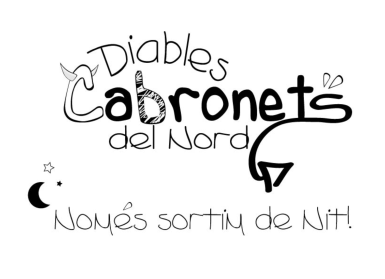 ANNEXES:Per bateig de foc:Resum de formació del foc. Signar i retornar.Per ser diable amb carnet:Fitxa-Autorització de Cabronets, omplir, signar i retornar